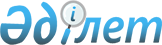 О некоторых вопросах Министерства культуры и информации Республики КазахстанПостановление Правительства Республики Казахстан от 29 ноября 2007 года N 1148
      Правительство Республики Казахстан  ПОСТАНОВЛЯЕТ: 
      1. Образовать Комитет культуры Министерства культуры и информации Республики Казахстан с передачей ему реализационных и контрольных функций министерства в областях культуры, охраны и использования объектов историко-культурного наследия. 
      2. Внести в некоторые решения Правительства Республики Казахстан следующие изменения: 
      1) утратил силу постановлением Правительства РК от 23.09.2014 № 1003;


      2) в  постановлении Правительства Республики Казахстан от 4 февраля 2005 года N 103 "Вопросы Комитета по языкам Министерства культуры и информации Республики Казахстан" (САПП Республики Казахстан, 2005 г., N 6, ст. 53). 
      подпункты 1) и 2) пункта 2 и пункт 3 исключить. 
      Сноска. Пункт 2 с изменением, внесенным постановлением Правительства РК от 23.09.2014 № 1003.


      3. Министерству культуры и информации Республики Казахстан принять в установленном законодательством порядке меры, вытекающие из настоящего постановления. 
      4. Настоящее постановление вводится в действие со дня подписания, за исключением абзаца третьего подпункта 1), абзаца второго подпункта 2) пункта 2 которые вводятся в действие по истечении тридцати календарных дней со дня подписания настоящего постановления. 
      Сноска. Приложение утратило силу постановлением Правительства РК от 23.09.2014 № 1003.
					© 2012. РГП на ПХВ «Институт законодательства и правовой информации Республики Казахстан» Министерства юстиции Республики Казахстан
				
Премьер-Министр  
Республики Казахстан  Приложение
к постановлению Правительства
Республики Казахстан
от 29 ноября 2007 года N 1148